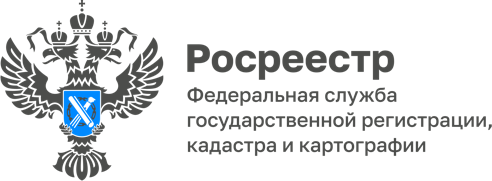 27.09.2022Порядок изменения законного режима имущества супруговНа имущество, приобретенное супругами в период брака, распространяется законный режим общей совместной собственности, т.е. имущество является совместно нажитым. Однако, стороны могут изменить его путем заключения брачного договора, например, или соглашения о разделе имущества - заключаются в письменной форме и должны быть нотариально удостоверены.Брачным договором признается соглашение лиц, вступающих в брак, или соглашение супругов, определяющее имущественные права и обязанности супругов в браке и (или) в случае его расторжения. Именно в нем супруги устанавливают, что имущество может принадлежать им не только на праве совместной, но и долевой или раздельной собственности. Это может относиться как ко всему имеющемуся имуществу, так и к отдельным его частям, в том числе приобретенного в будущем. Все права и обязанности супругов по содержанию данного имущества, несению расходов на него также довольно четко определяются в этом соглашении. В то же время такие условия могут ставиться в зависимость от наступления каких-либо обстоятельств или ограничиваться сроками. Внести изменения или расторгнуть брачный договор возможно по соглашению сторон либо в судебном порядке (односторонний отказ в этом случае недопустим). Еще одним способом изменения законного режима имущества супругов является соглашение о его разделе. Как правило, такой документ составляется во время расторжения брака, однако, его заключение возможно и в период существования брака, все зависит от волеизъявления супругов. По своему содержанию оно также подразумевает изменение «состояния» имущественного режима с общей совместной собственности на долевую, или раздельную. В этом документе необходимо четко указывать наименование имущества, его стоимость, кому оно переходит (если не целиком, то в какой доле). В этом случае отличительной особенностью является то, что в соглашении может быть указано только то имущество, которое непосредственно имеет место быть в действительности. Вне зависимости от  способа, в соответствии с  которым супруги решают изменить законный режим имущества, им необходимо помнить о тех правовых последствиях, которые несут в себе указанные действия. В частности, здесь речь идет о следующем:-в случае развода супруги не могут уже претендовать на раздел имущества в равных долях;-при передаче совместно нажитого имущества одному из супругов второй теряет право собственности на него в юридическом смысле слова;-более того, когда это касается жилых помещений, бывший супруг (супруга) утрачивает и право проживания в нем;-порядок наследования вторым супругом в этом случае также меняется (поскольку он не обладает изначально половиной наследуемого имущества).Начальник Стрежевского межмуниципального отдела Управления Росреестра по Томской области                                                              Наталья Фрис